凤凰领寓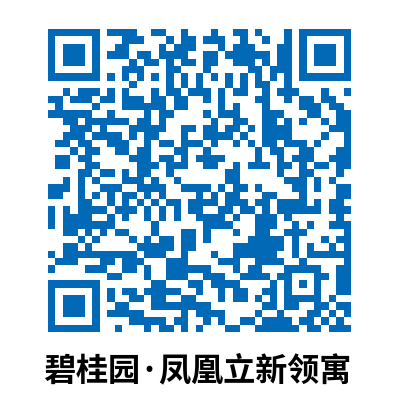 立新领寓丰盛懿园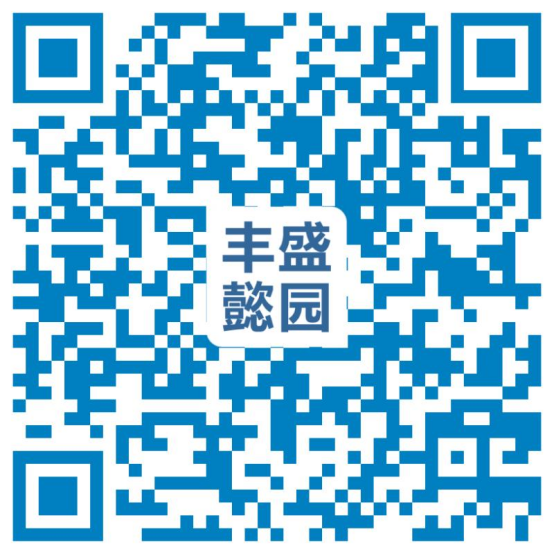 民轩揽翠台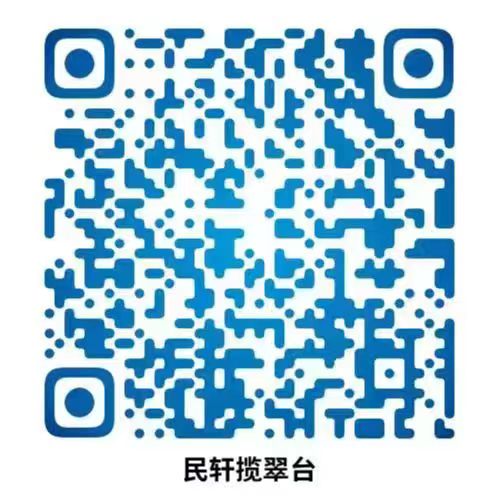 天和南苑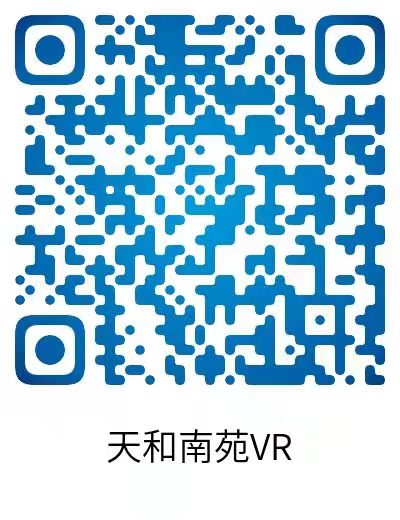 天和北苑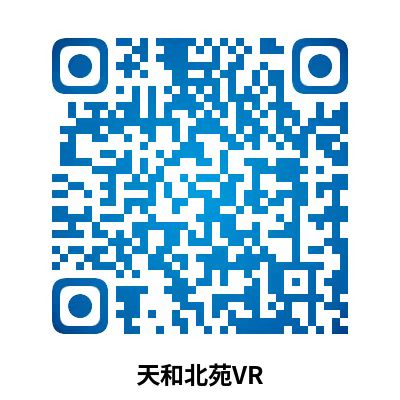 港嵘拔翠园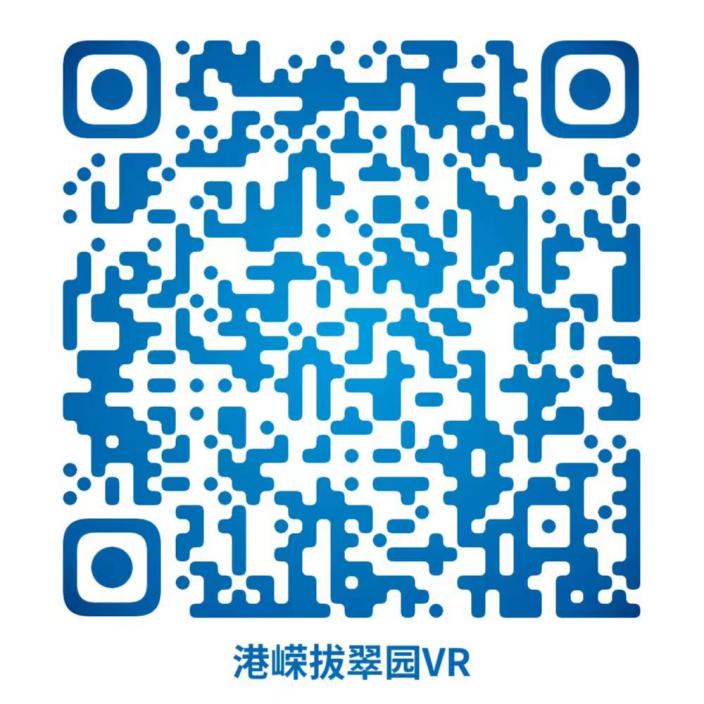 汇先丰景园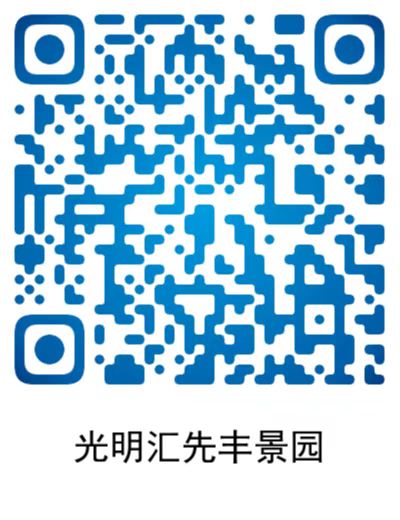 合正方州雅居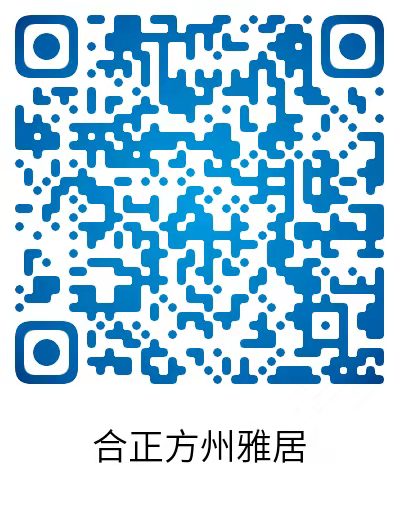 星河盛境都荟大厦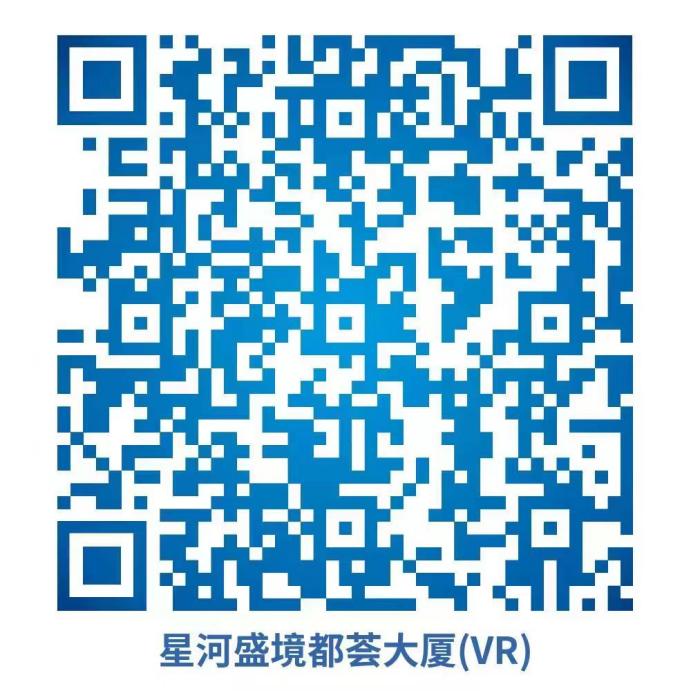 联发悦尚居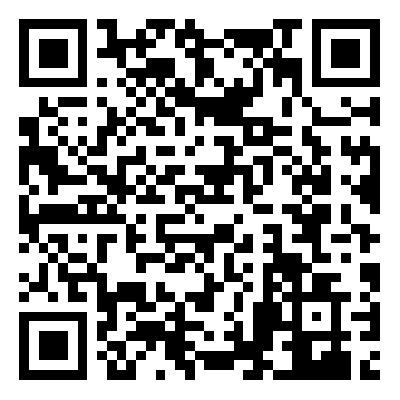 悦时光花园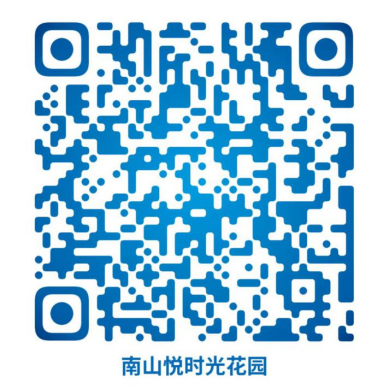 雍山郡花园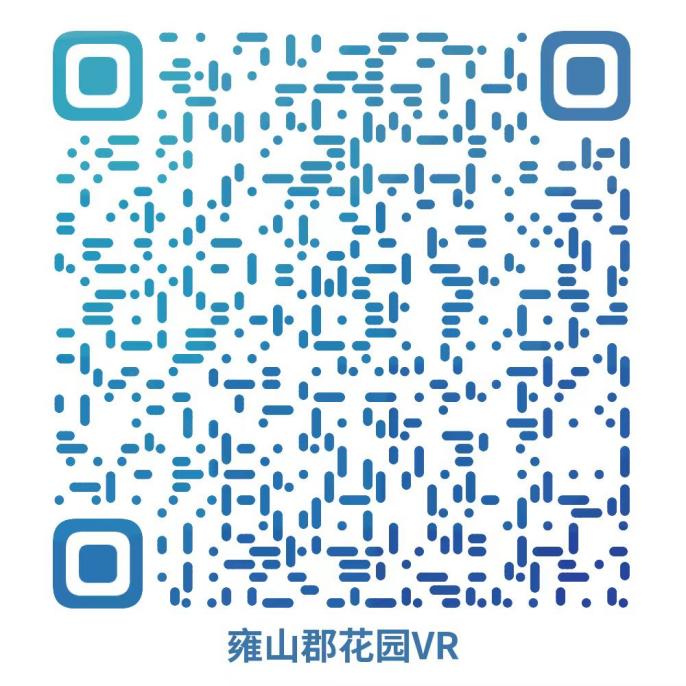 顺明园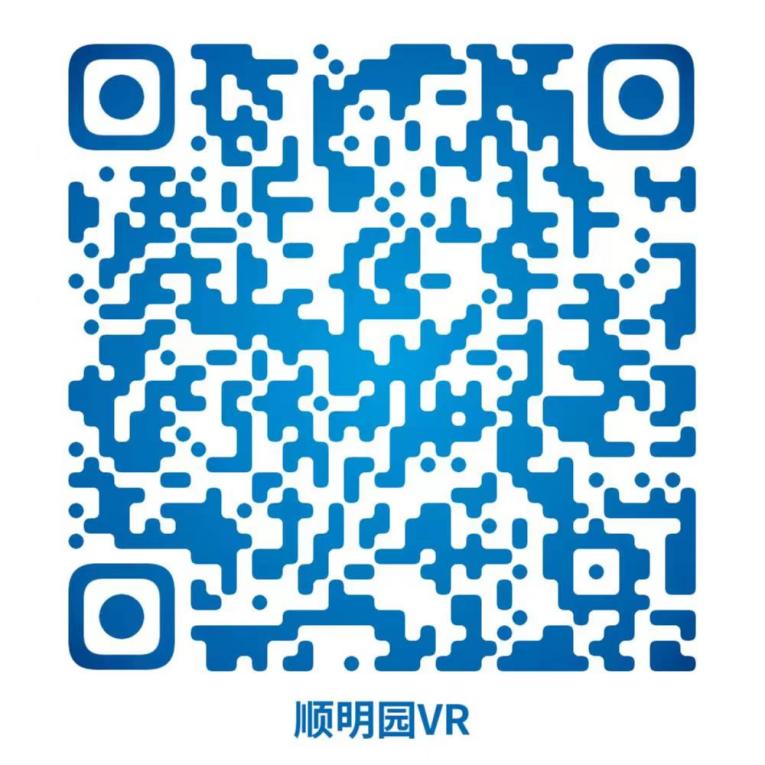 保利明玥澜岸花园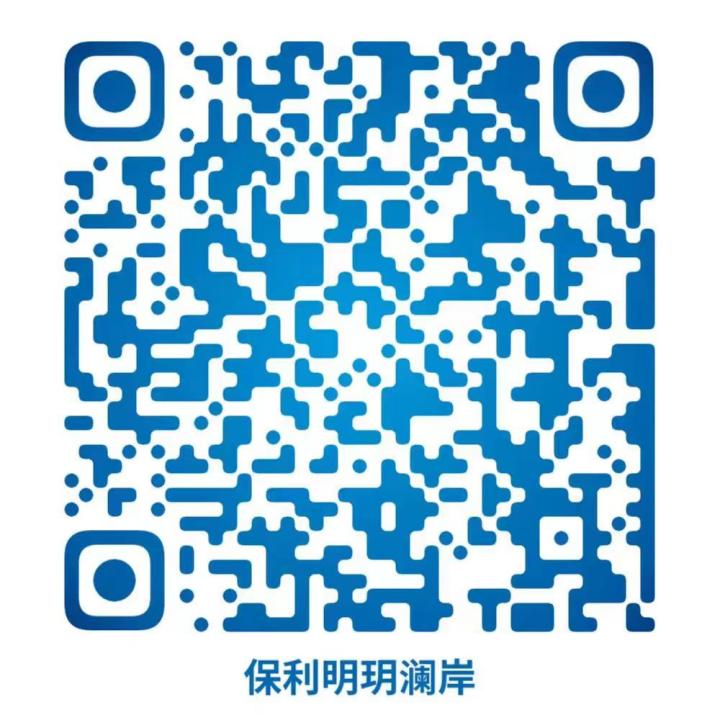 